ПРОЕКТ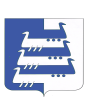 СОВЕТНаволокского городского поселенияКинешемского муниципального района Повестка очередного заседания26.11.2021           г. Наволоки, ул. Энгельса, 7           начало: 14.001. О рассмотрении протеста Кинешемской городской прокуратуры на решение Совета Наволокского городского поселения «О порядке проведения конкурса на заключение договора о целевом обучении с обязательством последующего прохождения муниципальной службы в органах местного самоуправления Наволокского городского поселения Кинешемского муниципального района» от 16.02.2017 №2. Гречаник Е.В. – юрист Администрации Наволокского городского поселения2. О проекте решения Совета Наволокского городского поселения «О внесении изменений и дополнений в решение Совета Наволокского городского поселения «О бюджете Наволокского городского поселения на 2021 год и на плановый период 2022 и 2023 годов»Шумилова Т.Н. – зам. Главы Администрации Наволокского городского поселения3. О  проекте решения Совета Наволокского городского поселения Кинешемского муниципального района «О бюджете Наволокского городского поселения Кинешемского муниципального района на 2022 год и на плановый период 2023 и 2024 годов» (первое чтение)Шумилова Т.Н. – зам. Главы Администрации Наволокского городского поселения4. О проекте решения Совета Наволокского городского поселения «О внесении изменений в решение Совета Наволокского городского поселения «О передаче Администрации Кинешемского муниципального района осуществления части полномочий Администрации Наволокского городского поселения Кинешемского муниципального района по решению вопросов местного значения городского поселения»Шумилова Т.Н. – зам. Главы Администрации Наволокского городского поселения5. О проекте решения Совета Наволокского городского поселения «О внесении изменений в Положение о пенсионном обеспечении лиц, замещавших муниципальные должности Наволокского городского поселения»Гречаник Е.В. – юрист Администрации Наволокского городского поселения6. О проекте решения Совета Наволокского городского поселения «О внесении изменений в Положение о пенсионном обеспечении лиц, замещавших должности муниципальной службы в органах местного самоуправления Наволокского городского поселения»Гречаник Е.В. – юрист Администрации Наволокского городского поселенияПредседатель Совета Наволокского городского поселения                                                                И.Л. Солодова